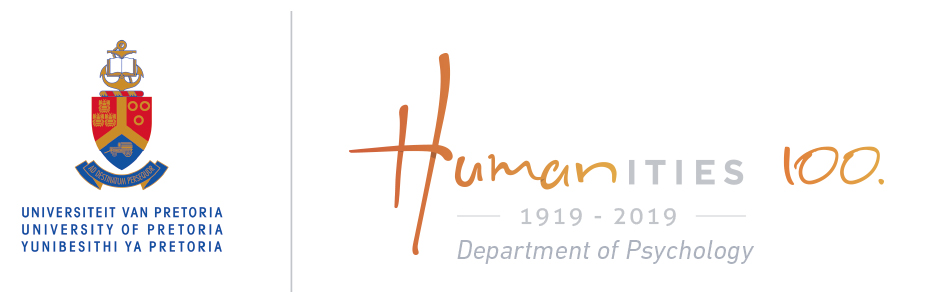 Departmental Application Form: Academic Master’s & Doctorate ProgrammeClosing Date: Monday, 30 November 2020 (Submit to ResCom email)Please Type the Application Form1.	INSTRUCTIONS: Complete this form in full Email this form, proof of online UP admission, academic record, concept proposal and Checklist to:Ms Juanita  Haug on psychology.rescom@up.ac.za2.	PROGRAMME (Indicate which ONE of the following programmes you wish to apply for):2a.	If you intend applying at any other university this year, mention these universities as well as the programme you are applying for:2b.	Have you ever submitted an application for selection to a postgraduate programme at the University of Pretoria? If so, for which degree programme and which year?2c.	Which languages are you competent in?	2d.	Although it is not necessary to do so, please provide the name of a member of staff if you have discussed your research topic with him/her.2e.	Explain how your selected topic fits into the Department’s existing research topics or projects.PERSONAL & CONTACT INFORMATION EDUCATION (Please attach a copy of your academic record (COMPULSORY to COMPLETE)4a.	If you are presently enrolled for an Honours or a Master’s degree, please state the university concerned and expected date of completion:4b.	Previous scholarships or bursaries received:4c.	Other qualifications:5.	CONCEPT RESEARCH PROPOSAL Please study the Departmental research topics and projects on the website.  Prepare a concept research proposal, following the guidelines, on one of these topics and submit with this form.  Concept proposals that do not fit the Department’s research topics and projects will not be considered.6.	DECLARATION (Compulsory) I, (replace with your name and surname) hereby declare that the information provided in the Department of Psychology’s Application Form is correct, and that the concept proposal is my own work and that no information requested has been purposely withheld.SIGNATURE							 					DATE  MA Psychology by dissertationPhD/ DPhil Psychology 1.2.3.4.Surname:Title:Title:Name(s):Population group:Population group:Date of Birth:Marital Status:Marital Status:Identity #:Age in Years:Age in Years:Gender:Male:  Female:  Female:  Female:  Female:  Female:  SA Citizen:Yes:                   No:          No:          No:          No:          No:          If No please state country of origin: _______________________________________________________________________________________________________________________________________________________________________________________________________________________________________________________________UP Student #:Cell :Cell :Email (NB):QualificationsInstitution Where ObtainedYear ObtainedModule NameModule Results in percentageBA HonoursUniversity of Pretoria2009Theories and Paradigms65%Average for Degree: